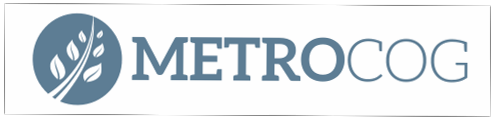 Conservation Technical Advisory Committee 
MetroCOG is inviting you to a scheduled Zoom meeting.Topic: June CTAC MeetingTime: Jun 12, 2023 11:00 AM Eastern Time (US and Canada)Join Zoom Meetinghttps://us06web.zoom.us/j/84804906538Meeting AgendaWelcome and Introductions 						Hannah ReichleMetroCOG Updates     							Hannah Reichle                         				Sustainable CT Summer Updates                                                                             Dylan Steer Forestation in Bridgeport: A Climate Smart Practice to Heal the Urban Landscape			Mary Ellen Lemay	 Other Business: Upcoming Events						Hannah Reichle6.   AdjournMetroCOG is inviting you to a scheduled Zoom meeting.Topic: June CTAC MeetingTime: Jun 12, 2023 11:00 AM Eastern Time (US and Canada)Join Zoom Meetinghttps://us06web.zoom.us/j/84804906538Meeting ID: 848 0490 6538---One tap mobile+13092053325,,84804906538# US+13126266799,,84804906538# US (Chicago)---Dial by your location• +1 309 205 3325 US• +1 312 626 6799 US (Chicago)• +1 646 931 3860 US• +1 929 205 6099 US (New York)• +1 301 715 8592 US (Washington DC)• +1 305 224 1968 US• +1 253 205 0468 US• +1 253 215 8782 US (Tacoma)• +1 346 248 7799 US (Houston)• +1 360 209 5623 US• +1 386 347 5053 US• +1 507 473 4847 US• +1 564 217 2000 US• +1 669 444 9171 US• +1 669 900 6833 US (San Jose)• +1 689 278 1000 US• +1 719 359 4580 USMeeting ID: 848 0490 6538Find your local number: https://us06web.zoom.us/u/kdvkhFWK06